Antrag Fahrtkosten-Vorschuss „Familien in Fahrt“Bitte bis spätestens 14 Tage vor Fahrtbeginn stellen an: Deutscher Familienverband, Landesverband Berlin e.V.Wallenroder Str. 1, 13435 BerlinReise nach ………..………….……………..vom ……..... bis …..….....2022Kooperierende Einrichtung: ……...………..………….Hiermit bitte ich (Name, Vorname) ……………………………….……………………………..………um Überweisung eines Vorschussbetrages für die Fahrtkosten der teilnehmenden Familien sowie der Fahrtenleitung von Berlin nach (Ort) .....................................….in Höhe von …………... Euro auf folgendes Konto:Name des Kontoinhabers:Bank:BIC:IBAN: Alle Ausgaben sind durch Originaltickets/Rechnungen/Quittungen zu belegen und in einer vollständigen Abrechnung binnen 30 Tage nach Ende des FiF-Durchgangs beim DFV Berlin einzureichen. Hinweis: Fahrtkosten werden für eine Hin- und Rückfahrt mit der Deutschen Bahn bzw. dem Verkehrsverbund Berlin Brandenburg (VBB), in der günstigsten Variante erstattet. Zusätzliche Kosten die ggf. zwischen Bahnhof und Unterkunft anfallen, werden nur nach vorheriger Absprache übernommen. Bitte die FiF-Koordination kontaktieren: Telefon: 030/453 001 20 oder 0176 36391827, E-Mail: helena.baumeister@dfv-berlin.de_____________	_____________________Ort, Datum		Unterschrift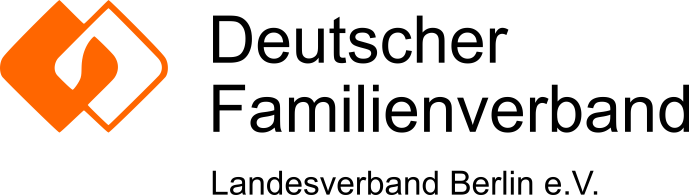 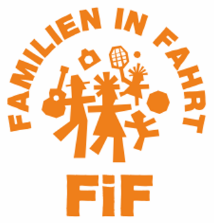 